www.czechstepbystep.czKrátké české zprávy: Nošení respirátorů brzy skončí
Před poslechem:					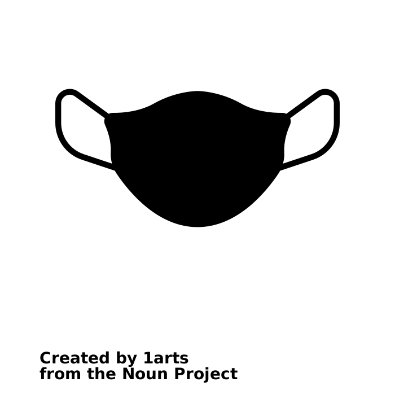 1. Povídejte si. 
1. Sledujete dění kolem epidemie? 2. Jak dlouho a kde všude se nosily respirátory ve Vaší zemi?………………………………………………………................Při poslechu:2. Označte, co je / není pravda. 1. Počty nemocných covidem klesají.							ANO/NE2. Od pondělí 13.3. se mění opatření.							ANO/NE3. Respirátory se budou nosit jen někde.						ANO/NE4. Ve zdravotnických zařízeních budeme ale muset respirátory nosit.			ANO/NE5. V obchodech se také budou muset nosit.						ANO/NE6. V divadlech a kinech je nebudeme muset mít.					ANO/NE7. Na začátku dubna se nebudou respirátory používat nikde.				ANO/NE……………………………………………………………………………………..Po poslechu:3. Doplňte slova do textu. Jedno slovo nebudete potřebovat.  ▲ napsal ▲ týdnů ▲ přestat ▲ povinné ▲ dopravy ▲ skončit ▲ neboPosledních několik (1.) __________ počet nemocných covidem klesá, vláda proto ruší další opatření. Od pondělí 14. března bude (2.) __________ nosit respirátory už jenom ve zdravotnických zařízeních, v budovách sociálních služeb a v prostředcích hromadné (3.) __________. Respirátory se nemusí nosit v obchodech, restauracích a dalších uzavřených prostorech, například v divadlech, kinech (4.) __________sportovních halách. Ministr zdravotnictví Vlastimil Válek na Twitteru (5.) __________, že v průběhu dubna bychom mohli (6.) __________ nosit respirátory úplně.